                     Мастер класс:     «Подарок для мамы, бабушки своими руками»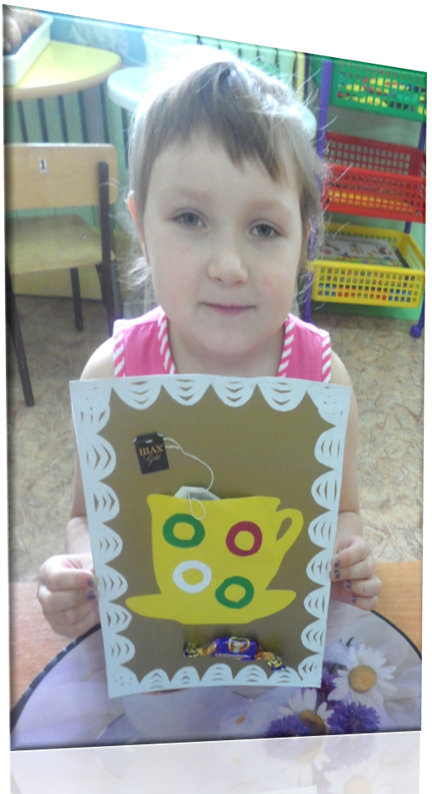 Подготовить основу под панно.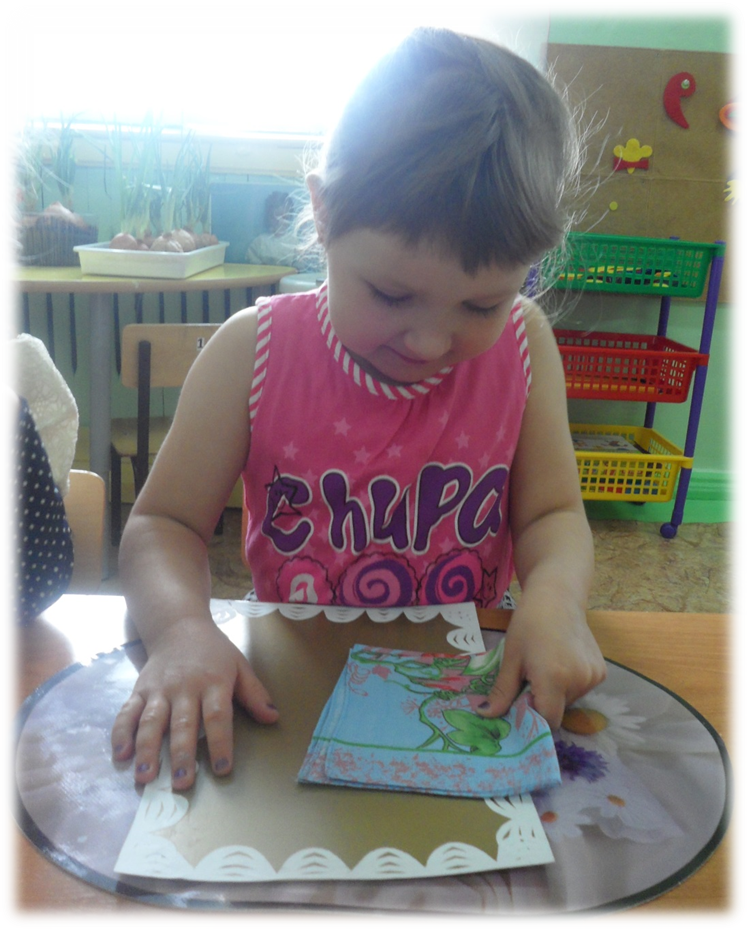 Вырезаем чайную кружку, узоры.3) Приклеиваем узоры на кружку.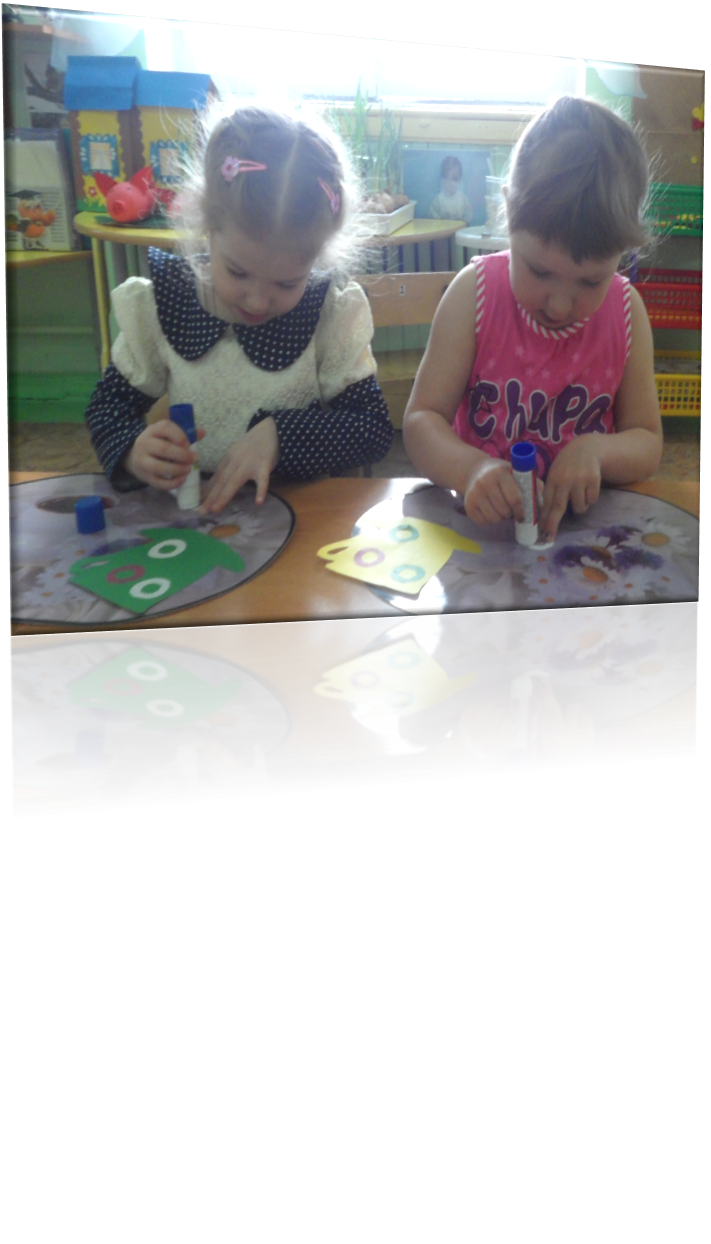 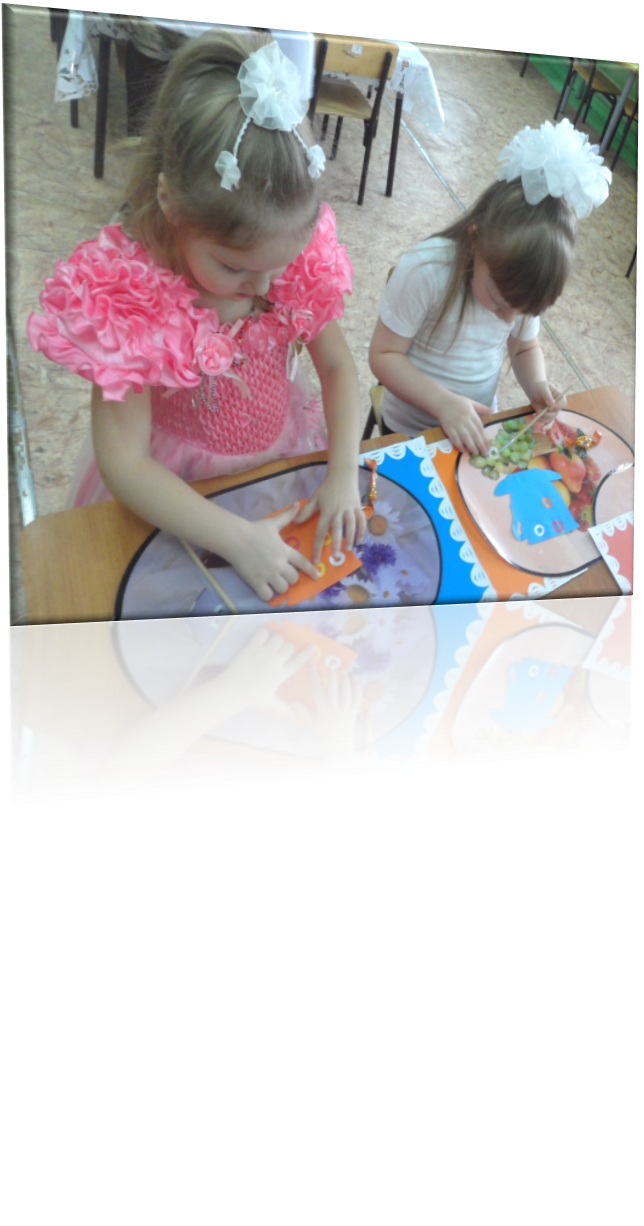 Наклеиваем готовые кружки на готовые основы.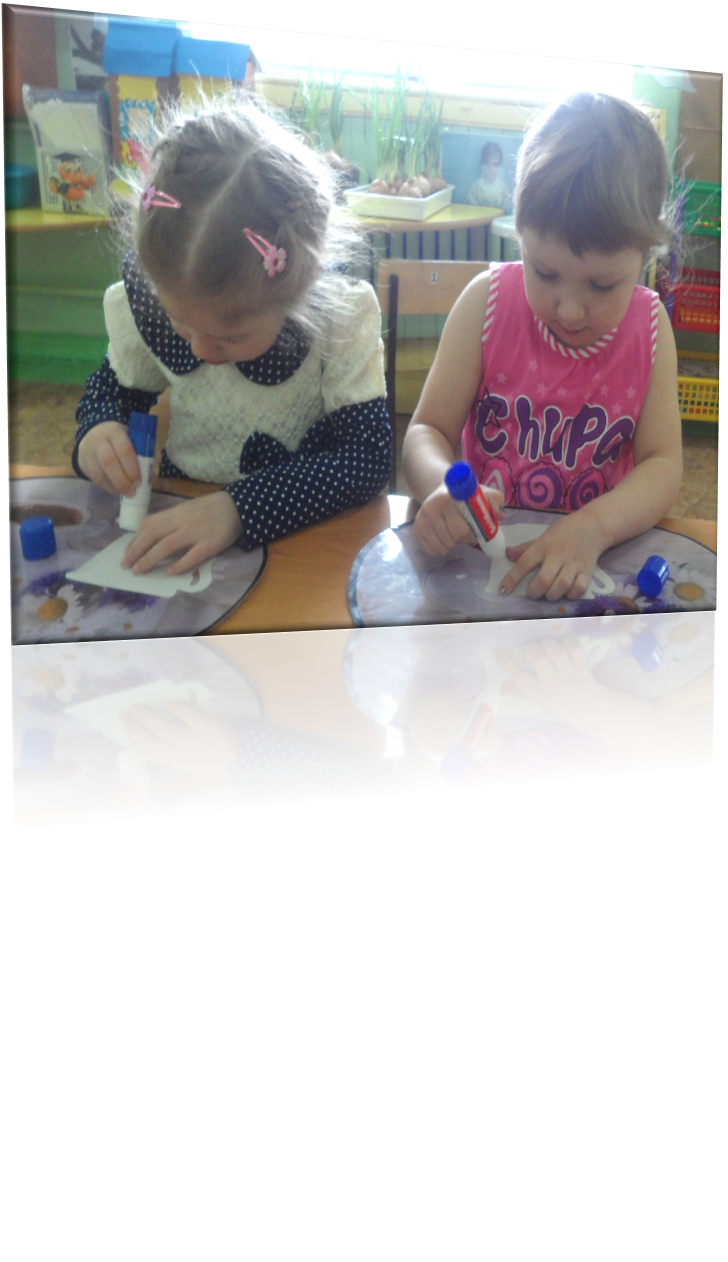 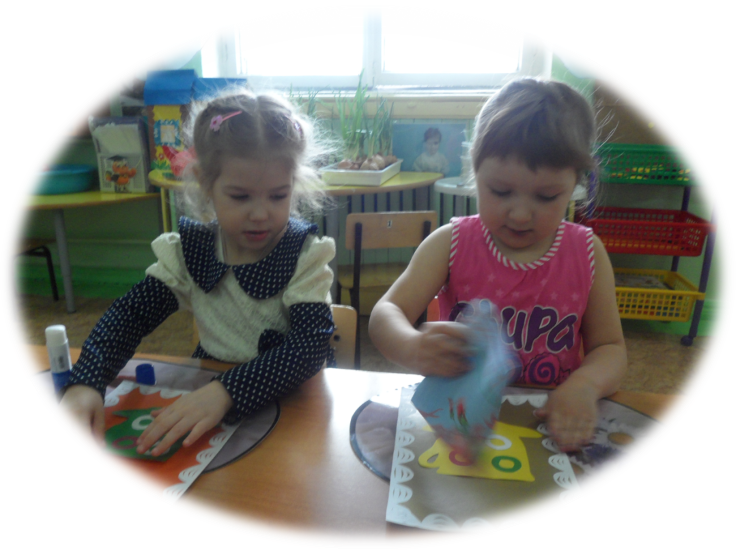 В кружки кладем пакетики чайной заварки, закрепляем клеем.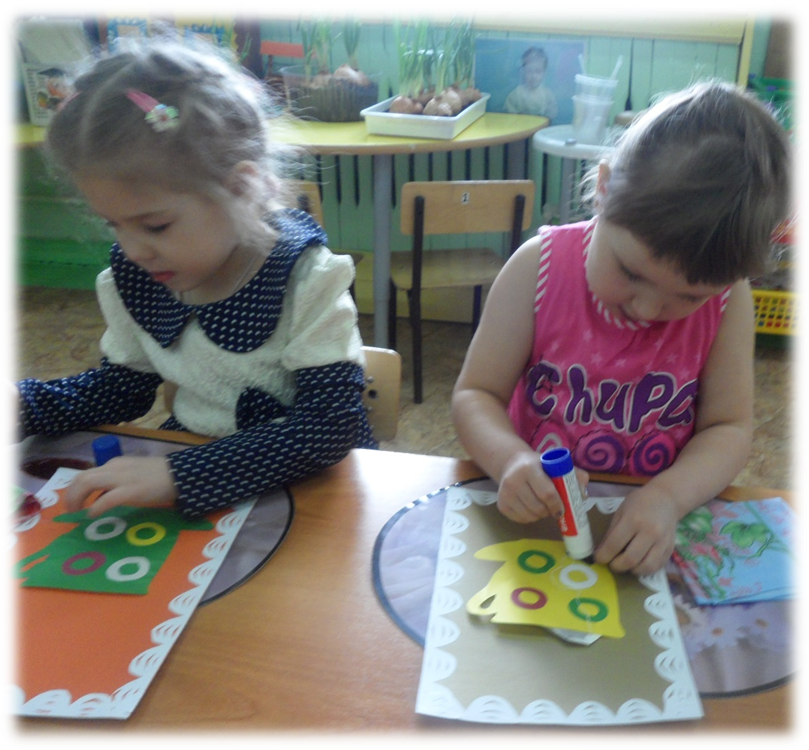 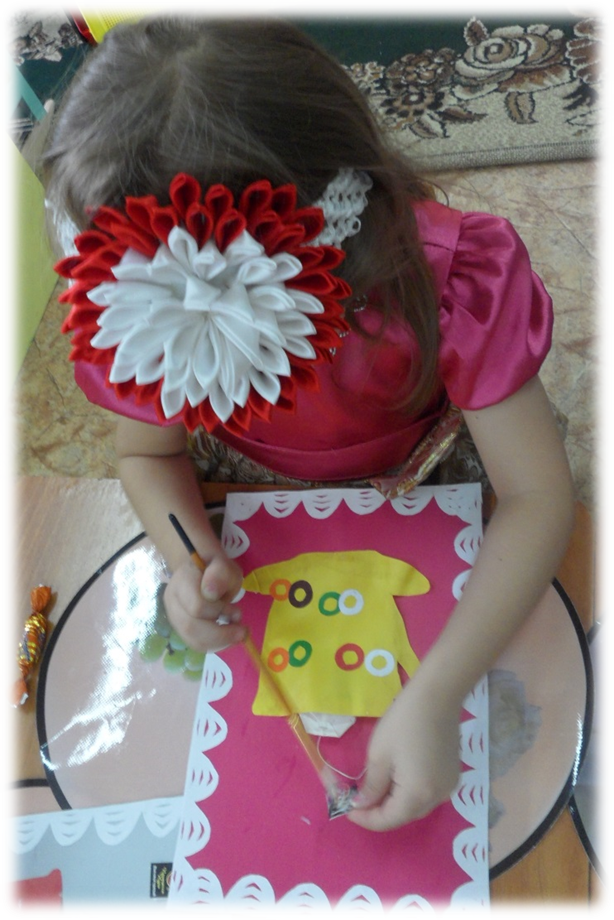 Приклеиваем муляжи конфет.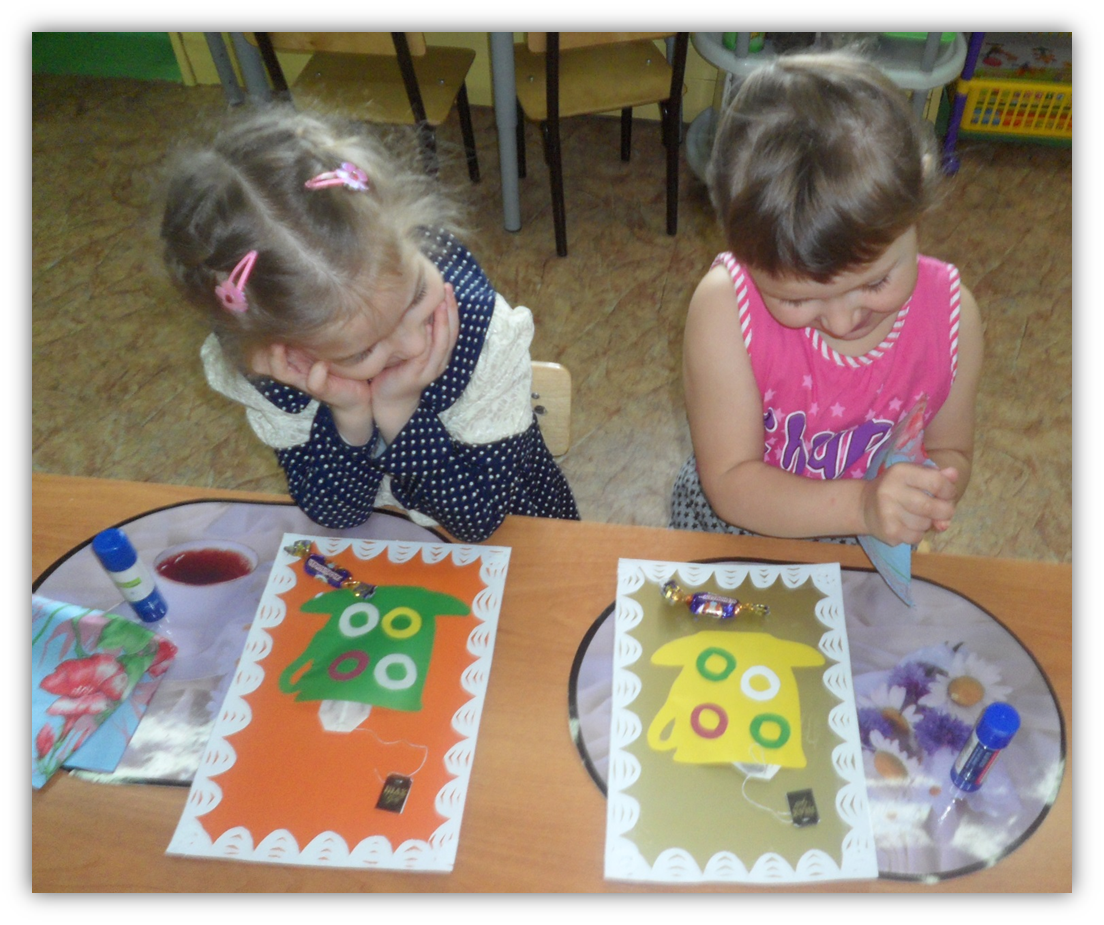                        Подарок готов!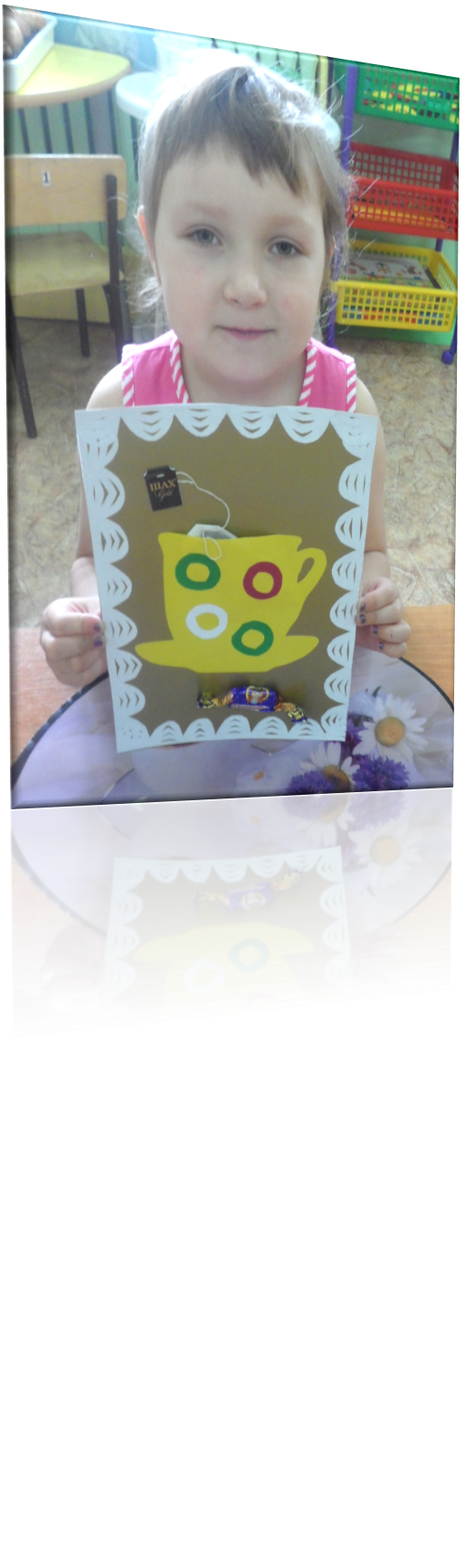 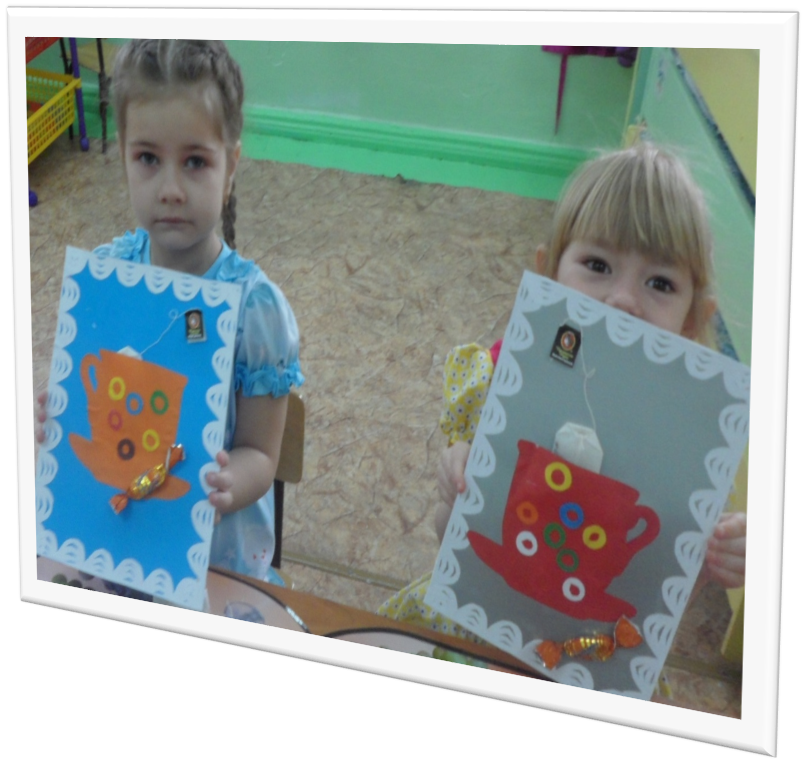 